Прокуратура Сергиевского района разъясняет: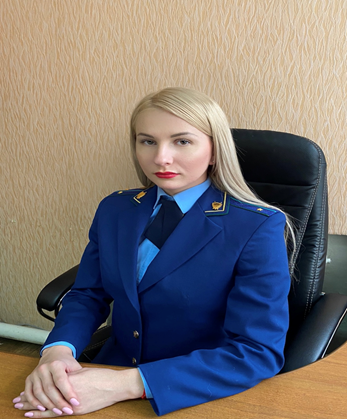 Работодатель не отдаёт трудовую книжку при увольнении по собственному желанию?На вопрос отвечает старший помощник прокурора Сергиевского района  Анастасия СтаровероваПо письменному заявлению работника работодатель обязан не позднее трех рабочих дней со дня подачи этого заявления выдать работнику трудовую книжку и иные документы (ст. 62 ТК РФ).В последний день работы работодатель обязан выдать работнику трудовую книжку или предоставить сведения о трудовой деятельности у данного работодателя (см. ст. 80 ТК РФ).В случае нарушения работодателем данных норм работники, чьи права были нарушены, вправе обратиться с соответствующим заявлением в уполномоченный орган контроля - Государственную инспекцию труда в Самарской области (ул. Ново-Садовая, 106 «А», г. Самара,  Самарская область, 443068), либо в органы прокуратуры по месту совершения нарушений.25.03.2020